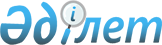 Шектеу іс-шараларын тоқтату туралыҚостанай облысы Әулиекөл ауданы Сұлукөл ауылдық округі әкімінің 2020 жылғы 27 сәуірдегі № 3 шешімі. Қостанай облысының Әділет департаментінде 2020 жылғы 29 сәуірде № 9152 болып тіркелді
      "Қазақстан Республикасындағы жергілікті мемлекеттік басқару және өзін-өзі басқару туралы" 2001 жылғы 23 қаңтардағы Қазақстан Республикасы Заңының 35-бабына, "Ветеринария туралы" 2002 жылғы 10 шілдедегі Қазақстан Республикасы Заңының 10-1-бабы 8) тармақшасына сәйкес және "Қазақстан Республикасы Ауыл шаруашылығы министрлігі Ветеринариялық бақылау және қадағалау комитетiнiң Әулиекөл аудандық аумақтық инспекциясы" мемлекеттік мекемесі басшысының 2020 жылғы 31 наурыздағы № 01-23/93 ұсынысы негізінде Сұлукөл ауылдық округінің әкімі ШЕШІМ ҚАБЫЛДАДЫ:
      1. Қостанай облысы Әулиекөл ауданы Сұлукөл ауылдық округінің Шилі ауылында орналасқан Жансадыров Талғат Турсыновичтің жеке ауласы аумағында шектеу іс-шаралары тоқтатылсын.
      2. Сұлукөл ауылдық округі әкімінің "Шектеу іс-шараларын белгілеу туралы" 2020 жылғы 30 қаңтардағы № 2 шешімі (2020 жылғы 3 ақпанда Қазақстан Республикасы нормативтік құқықтық актілерінің эталондық бақылау банкінде жарияланған, Нормативтік құқықтық актілерді мемлекеттік тіркеу тізілімінде № 8943 болып тіркелген) күші жойылды деп танылсын.
      3. "Сұлукөл ауылдық округі әкімінің аппараты" мемлекеттік мекемесі Қазақстан Республикасының заңнамасында белгіленген тәртіпте:
      1) осы шешімнің аумақтық әділет органында мемлекеттік тіркелуін;
      2) осы шешімді ресми жарияланғанынан кейін Әулиекөл ауданы әкімдігінің интернет-ресурсында орналастырылуын қамтамасыз етсін.
      4. Осы шешімнің орындалуын бақылауды өзіме қалдырамын.
      5. Осы шешім алғашқы ресми жарияланған күнінен кейін күнтізбелік он күн өткен соң қолданысқа енгізіледі.
					© 2012. Қазақстан Республикасы Әділет министрлігінің «Қазақстан Республикасының Заңнама және құқықтық ақпарат институты» ШЖҚ РМК
				
      Сұлукөл ауылдық округінің әкімі 

К. Шарипов
